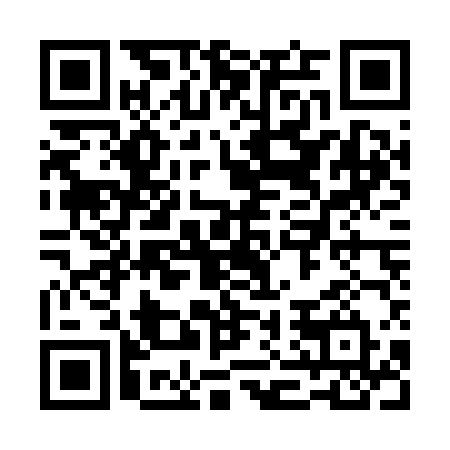 Prayer times for North Frederick Terrace, Virginia, USAMon 1 Jul 2024 - Wed 31 Jul 2024High Latitude Method: Angle Based RulePrayer Calculation Method: Islamic Society of North AmericaAsar Calculation Method: ShafiPrayer times provided by https://www.salahtimes.comDateDayFajrSunriseDhuhrAsrMaghribIsha1Mon4:165:501:175:148:4310:182Tue4:165:511:175:148:4310:173Wed4:175:511:175:148:4310:174Thu4:185:521:175:148:4210:175Fri4:195:531:185:148:4210:166Sat4:195:531:185:148:4210:167Sun4:205:541:185:148:4210:158Mon4:215:541:185:148:4110:149Tue4:225:551:185:148:4110:1410Wed4:235:561:185:148:4010:1311Thu4:245:561:185:148:4010:1212Fri4:255:571:195:148:4010:1213Sat4:265:581:195:148:3910:1114Sun4:275:591:195:148:3910:1015Mon4:285:591:195:148:3810:0916Tue4:296:001:195:148:3710:0817Wed4:306:011:195:148:3710:0718Thu4:316:021:195:148:3610:0619Fri4:326:021:195:148:3510:0520Sat4:336:031:195:148:3510:0421Sun4:346:041:195:148:3410:0322Mon4:366:051:195:148:3310:0223Tue4:376:061:195:148:3210:0124Wed4:386:071:195:138:3210:0025Thu4:396:071:195:138:319:5926Fri4:406:081:195:138:309:5827Sat4:426:091:195:138:299:5628Sun4:436:101:195:128:289:5529Mon4:446:111:195:128:279:5430Tue4:456:121:195:128:269:5231Wed4:476:131:195:128:259:51